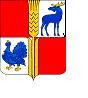     О внесении изменений в постановление Администрации муниципального района Исаклинскийот 26 марта 2013 года  № 248 «Об утверждении муниципальной  программы развития сельского хозяйства и регулированиярынков сельскохозяйственной продукции, сырья и продовольствия муниципального районаИсаклинский Самарской области на 2013 – 2025 годы».В целях повышения эффективности развития сельского хозяйства на территории муниципального района Исаклинский Самарской области, реализации мероприятий Государственной программы развития сельского хозяйства и регулирования рынков сельскохозяйственной продукции, сырья и продовольствия, утвержденной постановлением Правительства Российской Федерации от 14.07.2012 № 717, государственной программы Самарской области «Развитие сельского хозяйства и регулирования рынков сельскохозяйственной продукции, сырья и продовольствия Самарской области» на 2014-2025 годы, утвержденной постановлением Правительства Самарской области от 14.11.2013 № 624, федеральных проектов «Экспорт продукции АПК» и «Акселерация субъектов малого и среднего предпринимательства» , дополнительного соглашения № 6 от 22.04.2021г. к Соглашению между министерством сельского хозяйства и продовольствия Самарской области и органом местного самоуправления муниципального образования Самарской области – Администрацией муниципального района Исаклинский Самарской области о взаимодействии при реализации мероприятий программ в сфере сельского хозяйства и развития сельских территорий Самарской области в 2014-2020 годах, от 20.05.2014 №66.  Администрация  муниципального района Исаклинский Самарской областиПОСТАНОВЛЯЕТ:1. Внести в постановление Администрации муниципального района Исаклинский  от 26 марта 2013 года № 248 «Об утверждении муниципальной  программы развития сельского хозяйства и регулирования рынков сельскохозяйственной продукции, сырья и продовольствия муниципального района Исаклинский Самарской области на 2013 – 2025 годы» следующие изменения:                1.1. В муниципальной Программе развития сельского хозяйства и регулирования рынков сельскохозяйственной продукции, сырья и продовольствия муниципального района Исаклинский Самарской области на 2013-2025 годы (далее Программа):		 1.1.1 В паспорте Программы:                В Разделе «Объемы и источники финансирования программных мероприятий» сумму «354,31» заменить суммой «369,29». 1.1.2. Раздел 3 «Целевые индикаторы и показатели, характеризующие ежегодный ход и итоги реализации Программы» и  Раздел 4 «Перечень программных мероприятий» изложить в редакции  согласно Приложению 1 к настоящему постановлению.          1.1.3. Раздел 5 «Обоснование ресурсного обеспечения»:                   в абзаце первом:               сумму «354,31» заменить суммой «369,29»; после слов « в 2020году – 23,11млн. рублей» дополнить словами « в 2021 году – 22,56 млн. рублей».               2. Опубликовать настоящее постановление в газете «Официальный вестник» муниципального района Исаклинский и разместить на официальном сайте администрации муниципального района Исаклинский.3. Настоящее постановление вступает в силу со дня его официального опубликования, в части  графы «2021» раздела 3   распространяет свое действие на правоотношения возникшие с 22 апреля 2021года;  в части  графы «2021» раздела 4   распространяет свое действие на правоотношения возникшие с 01 января 2021года.          3. Контроль за выполнением настоящего постановления оставляю за собой. 	Глава муниципальногорайона Исаклинский                                                                       В.Д. ЯтманкинПриложение 1 к Постановлению № 818 от 03.12.2021 г. 3. Целевые индикаторы и показатели, характеризующие ежегодный ход и итоги реализации Программы4. Перечень программных мероприятий__________________*Поступают в местный бюджет в виде стимулирующих субсидий из областного бюджета для софинансирования расходных обязательств по вопросам местного значения, с учётом выполнения показателей социально-экономического __________________*Поступают в местный бюджет в виде стимулирующих субсидий из областного бюджета для софинансирования расходных обязательств по вопросам местного значения, с учётом выполнения показателей социально-экономического развития. **Поступают в местный бюджет в виде субвенций из областного бюджета в соответствии с Законом Самарской области  от 03.04.2009 № 41-ГД « О наделении органов местного самоуправления на территории Самарской области отдельными государственными полномочиями по поддержки сельскохозяйственного производства.развития. № п/пНаименование целевого индикатораЕдиницаизмеренияЗначение целевого индикатора по годамЗначение целевого индикатора по годамЗначение целевого индикатора по годамЗначение целевого индикатора по годамЗначение целевого индикатора по годамЗначение целевого индикатора по годамЗначение целевого индикатора по годамЗначение целевого индикатора по годамЗначение целевого индикатора по годамЗначение целевого индикатора по годамЗначение целевого индикатора по годамЗначение целевого индикатора по годамЗначение целевого индикатора по годамЗначение целевого индикатора по годамЗначение целевого индикатора по годамЗначение целевого индикатора по годамЗначение целевого индикатора по годамЗначение целевого индикатора по годамЗначение целевого индикатора по годамЗначение целевого индикатора по годамЗначение целевого индикатора по годамЗначение целевого индикатора по годамЗначение целевого индикатора по годамЗначение целевого индикатора по годамЗначение целевого индикатора по годамЗначение целевого индикатора по годамЗначение целевого индикатора по годамЗначение целевого индикатора по годамЗначение целевого индикатора по годамЗначение целевого индикатора по годамЗначение целевого индикатора по годамЗначение целевого индикатора по годамЗначение целевого индикатора по годамЗначение целевого индикатора по годамЗначение целевого индикатора по годамЗначение целевого индикатора по годамЗначение целевого индикатора по годамЗначение целевого индикатора по годамЗначение целевого индикатора по годам№ п/пНаименование целевого индикатораЕдиницаизмерения2013201320132014201420142014201520152016201620162016201720172018201820182019201920192020202020202020202020212021202220222023202320232024202420242025202520251Индекс производства продукции сельского хозяйства в хозяйствах всех категорий (в сопоставимых ценах)в процентах к предыдущему году107,4107,4107,4108,0108,0108,0108,0103,0103,0101,2101,2101,2101,2101,3101,3101,3101,3101,3101,4101,4101,4102,7102,7102,7102,7102,7103,0103,0103,2103,2103,3103,3103,3103,4103,4103,4103,5103,5103,52Индекс производства продукции растениеводства (в сопоставимых ценах)в процентах к предыдущему году112,4112,4112,4102,4102,4102,4102,4102,7102,7102,3102,3102,3102,3102,5102,5102,2102,2102,2102,2102,2102,2102,3102,3102,3102,3102,3102,4102,4102,5102,5102,6102,6102,6102,7102,7102,7102,8102,8102,83Индекс производства продукции животноводства (в сопоставимых ценах)в процентах к предыдущему году103,3103,3103,3100,6100,6100,6100,6101,3101,3100,4100,4100,4100,4100,4100,4100,4100,4100,4100,5100,5100,5103,1103,1103,1103,1103,1103,3103,3103,4103,4103,5103,5103,5103,6103,6103,6103,7103,7103,74Индекс физического объема инвестиций в основной капитал сельского хозяйствав процентах к предыдущему году104,0104,0104,0104,1104,1104,1104,1104,2104,2104,3104,3104,3104,3104,5104,5104,8104,8104,8104,9104,9104,9105,0105,0105,0105,0105,0105,3105,3105,5105,5105,6105,6105,6105,7105,7105,71051051055Рентабельность сельскохозяйственных организаций (с учетом субсидий)процентов12,612,612,612,512,512,512,512,612,612,612,612,612,612,612,613,513,513,514,514,514,514,414,414,414,414,416,516,516,716,716,816,816,817,017,017,017,517,517,56Среднемесячная номинальная заработная плата в сельском хозяйстверублей8000800080009799,99799,99799,99799,91092610926127721277212772127721150011500125001250012500180001800018000190001900019000190001900020000200002000020000205002050020500215002150021500220002200022000Развитие подотрасли растениеводстваРазвитие подотрасли растениеводстваРазвитие подотрасли растениеводстваРазвитие подотрасли растениеводстваРазвитие подотрасли растениеводстваРазвитие подотрасли растениеводстваРазвитие подотрасли растениеводстваРазвитие подотрасли растениеводстваРазвитие подотрасли растениеводстваРазвитие подотрасли растениеводстваРазвитие подотрасли растениеводстваРазвитие подотрасли растениеводстваРазвитие подотрасли растениеводстваРазвитие подотрасли растениеводстваРазвитие подотрасли растениеводстваРазвитие подотрасли растениеводстваРазвитие подотрасли растениеводстваРазвитие подотрасли растениеводстваРазвитие подотрасли растениеводстваРазвитие подотрасли растениеводстваРазвитие подотрасли растениеводстваРазвитие подотрасли растениеводстваРазвитие подотрасли растениеводстваРазвитие подотрасли растениеводстваРазвитие подотрасли растениеводстваРазвитие подотрасли растениеводстваРазвитие подотрасли растениеводстваРазвитие подотрасли растениеводстваРазвитие подотрасли растениеводстваРазвитие подотрасли растениеводстваРазвитие подотрасли растениеводстваРазвитие подотрасли растениеводстваРазвитие подотрасли растениеводстваРазвитие подотрасли растениеводстваРазвитие подотрасли растениеводстваРазвитие подотрасли растениеводстваРазвитие подотрасли растениеводстваРазвитие подотрасли растениеводстваРазвитие подотрасли растениеводстваРазвитие подотрасли растениеводстваРазвитие подотрасли растениеводстваРазвитие подотрасли растениеводства7Производство продукции растениеводства в хозяйствах всех категорий:8Зерновые и зернобобовыетыс. тонн40,240,240,2505050504040464646469Картофельтыс. тонн4,04,04,06,36,36,36,36,46,46,26,26,26,26,26,26,26,26,26,26,26,26,26,26,26,26,26,26,26,26,26,26,26,26,26,26,26,26,26,210Удельный вес застрахованных посевных площадей в общей посевной площадипроцентов10,210,210,212,212,212,212,216,316,35,05,05,05,011Сохранение размера посевных площадей, занятых сельскохозяйственными культурами.  Тыс. гаххххххххххххх46,346,346,346,346,346,342,942,957,357,312Размер посевных площадей, занятых зерновыми, зернобобовыми, масличными (за исключением сои и рапса) и кормовыми сельскохозяйственными культурамиТыс. га57,657,657,657,657,657,657,657,657,657,657,657,657,657,657,657,657,657,613Размер застрахованной посевной площадиТыс. га3314Производство зерновых и зернобобовых в хозяйствах всех категорийТыс. тонн42,942,942,942,942,942,933,733,743,043,043,043,043,046,146,143,043,043,043,043,043,043,043,043,043,043,015Доля  площади, засеваемой элитными семенами, в общей площади посевовпроцентов4,14,14,15,15,15,15,15,15,16,06,06,06,06,06,06,06,06,06,04,04,06,846,846,846,846,846,886,886,96,97,07,07,07,27,27,27,37,37,316Вовлечение в сельскохозяйственный оборот неиспользованных сельскохозяйственных угодий.тыс.гаххххххххх2,52,52,52,51,01,00,70,70,70,70,360,3600000000000000000017Внесение минеральных удобрений на  посевной площадикг д.в.18,718,718,719,019,019,019,020,020,013,013,013,013,013,013,013,013,013,013,010,010,010,010,010,010,010,016,016,013,013,014,014,014,014,514,514,515,015,015,018Внесение минеральных и органических удобрений на  посевной площадикг д.в.26,026,019Доля застрахованной стоимости продукции растениеводства (страховая сумма по договорам сельскохозяйственного страхования) в общей стоимости.%222220Доля застрахованной посевной (посадочной) площади в общей посевной (посадочной) площади (в условных единицах площади) %1,61,61,31,31,31,31,35,125,121,31,31,31,31,31,31,31,31,41,41,42. Развитие подотрасли животноводства2. Развитие подотрасли животноводства2. Развитие подотрасли животноводства2. Развитие подотрасли животноводства2. Развитие подотрасли животноводства2. Развитие подотрасли животноводства2. Развитие подотрасли животноводства2. Развитие подотрасли животноводства2. Развитие подотрасли животноводства2. Развитие подотрасли животноводства2. Развитие подотрасли животноводства2. Развитие подотрасли животноводства2. Развитие подотрасли животноводства2. Развитие подотрасли животноводства2. Развитие подотрасли животноводства2. Развитие подотрасли животноводства2. Развитие подотрасли животноводства2. Развитие подотрасли животноводства2. Развитие подотрасли животноводства2. Развитие подотрасли животноводства2. Развитие подотрасли животноводства2. Развитие подотрасли животноводства2. Развитие подотрасли животноводства2. Развитие подотрасли животноводства2. Развитие подотрасли животноводства2. Развитие подотрасли животноводства2. Развитие подотрасли животноводства2. Развитие подотрасли животноводства2. Развитие подотрасли животноводства2. Развитие подотрасли животноводства2. Развитие подотрасли животноводства2. Развитие подотрасли животноводства2. Развитие подотрасли животноводства21Производство скота и птицы на убой в хозяйствах всех категорий (в живом весе) тонн2584258425842574,92574,92574,928152815285028502850285028502850263927002700270028002800280028002909290929092980,32980,32980,328002800280028002800280028002800280028502850285022Производство молока в хозяйствах всех категорийтонн2320023200232002350023500235002323823238232382230022300223002230022891228912350923509235092350923110231102311023381233812338123390233902339023390233902339023395233952339523395233952339523398233982339823В т.ч. производство молока в сельскохозяйственных организациях, крестьянских (фермерских) хозяйствах, включая индивидуальных предпринимателей; тоннххххххххххххх18820188201882019000190001900018650186501865017368,617368,617368,618174,918174,918174,917375173751737517375173751737517378173781737817380173801738024Численность товарного поголовья специализированных мясных пород в сельскохозяйственных организациях, крестьянских (фермерских) хозяйствах, включая индивидуальных предпринимателей; Головххххххххххххх23623623623023023030303060606050505068686873737375757577777725Маточное поголовье овец и коз в сельскохозяйственных организациях, крестьянских (фермерских) хозяйствах, включая индивидуальных предпринимателейголов17817817851651651687087087087050050050070707020002000200011411411411711711712312312311711711711711711711811811812012012026Поголовье коров в хозяйствах всех категорийголов48804880488027Племенное маточное поголовье сельскохозяйственных животных (в пересчете на условные головы)усл. голов40540540528Поголовье коров в сельскохозяйственных организациях, крестьянских (фермерских) хозяйствахголов367136713671Техническая и технологическая модернизацияТехническая и технологическая модернизацияТехническая и технологическая модернизацияТехническая и технологическая модернизацияТехническая и технологическая модернизацияТехническая и технологическая модернизацияТехническая и технологическая модернизацияТехническая и технологическая модернизацияТехническая и технологическая модернизацияТехническая и технологическая модернизацияТехническая и технологическая модернизацияТехническая и технологическая модернизацияТехническая и технологическая модернизацияТехническая и технологическая модернизацияТехническая и технологическая модернизацияТехническая и технологическая модернизацияТехническая и технологическая модернизацияТехническая и технологическая модернизацияТехническая и технологическая модернизацияТехническая и технологическая модернизацияТехническая и технологическая модернизацияТехническая и технологическая модернизацияТехническая и технологическая модернизацияТехническая и технологическая модернизацияТехническая и технологическая модернизацияТехническая и технологическая модернизацияТехническая и технологическая модернизацияТехническая и технологическая модернизацияТехническая и технологическая модернизацияТехническая и технологическая модернизацияТехническая и технологическая модернизацияТехническая и технологическая модернизацияОбъемы приобретения новой техники сельскохозяйственными товаропроизводителями всех форм собственности (включая ЛПХ):29тракторыштук1212121212101010101013131414141410101010551313444777777766666630зерноуборочные комбайныштук555554444455555533334433333333344444444431кормоуборочные комбайныштук333332222211333322220011000222222222233332Энергообеспеченность сельскохозяйственных организаций на  посевной площадилошадиные силы153153153153153161161161161161162162162162162162166166166166162162Устойчивое развитие сельских территорийУстойчивое развитие сельских территорийУстойчивое развитие сельских территорийУстойчивое развитие сельских территорийУстойчивое развитие сельских территорийУстойчивое развитие сельских территорийУстойчивое развитие сельских территорийУстойчивое развитие сельских территорийУстойчивое развитие сельских территорийУстойчивое развитие сельских территорийУстойчивое развитие сельских территорийУстойчивое развитие сельских территорийУстойчивое развитие сельских территорийУстойчивое развитие сельских территорийУстойчивое развитие сельских территорийУстойчивое развитие сельских территорийУстойчивое развитие сельских территорийУстойчивое развитие сельских территорийУстойчивое развитие сельских территорийУстойчивое развитие сельских территорийУстойчивое развитие сельских территорийУстойчивое развитие сельских территорийУстойчивое развитие сельских территорийУстойчивое развитие сельских территорийУстойчивое развитие сельских территорийУстойчивое развитие сельских территорийУстойчивое развитие сельских территорийУстойчивое развитие сельских территорийУстойчивое развитие сельских территорийУстойчивое развитие сельских территорийУстойчивое развитие сельских территорийУстойчивое развитие сельских территорийУстойчивое развитие сельских территорийУстойчивое развитие сельских территорийУстойчивое развитие сельских территорийУстойчивое развитие сельских территорийУстойчивое развитие сельских территорийУстойчивое развитие сельских территорийУстойчивое развитие сельских территорийУстойчивое развитие сельских территорийУстойчивое развитие сельских территорийУстойчивое развитие сельских территорийУстойчивое развитие сельских территорий33Ввод (приобретение) жилья для граждан, проживающих в сельской местности, в том числе для молодых семей и молодых специалистов на селеТыс. кв.м.2,312,314,2974,2974,2974,297ххххх0,9220,922766,84766,84766,84766,8438038038066366366323423423434В том числе для обеспечения жильем молодых семей и молодых специалистовТыс.кв.м.1,091,091,6151,6151,6151,615ххххх0,3350,335238,22238,22238,22238,2221521521535535535535Ввод в действие фельдшерско-акушерских пунктов и (или) офисов врачей общей практикиединиц11136Уровень газификации домов%99,799,799,799,799,799,799,699,699,699,699,699,6399,6337Ввод в действие локальных водопроводовкм6,96,96,938Уровень обеспеченности питьевой водой сельского населения%83,883,888,188,188,188,188,588,588,588,588,588,888,839Объем ввода жилья . предоставленного гражданам по договорам найма жилого помещения кв.м18018018040Количество реализованных проектов по благоустройству сельских территорий 444Создание системы поддержки фермеров и развитие сельской кооперацииСоздание системы поддержки фермеров и развитие сельской кооперацииСоздание системы поддержки фермеров и развитие сельской кооперацииСоздание системы поддержки фермеров и развитие сельской кооперацииСоздание системы поддержки фермеров и развитие сельской кооперацииСоздание системы поддержки фермеров и развитие сельской кооперацииСоздание системы поддержки фермеров и развитие сельской кооперацииСоздание системы поддержки фермеров и развитие сельской кооперацииСоздание системы поддержки фермеров и развитие сельской кооперацииСоздание системы поддержки фермеров и развитие сельской кооперацииСоздание системы поддержки фермеров и развитие сельской кооперацииСоздание системы поддержки фермеров и развитие сельской кооперацииСоздание системы поддержки фермеров и развитие сельской кооперацииСоздание системы поддержки фермеров и развитие сельской кооперацииСоздание системы поддержки фермеров и развитие сельской кооперацииСоздание системы поддержки фермеров и развитие сельской кооперацииСоздание системы поддержки фермеров и развитие сельской кооперацииСоздание системы поддержки фермеров и развитие сельской кооперацииСоздание системы поддержки фермеров и развитие сельской кооперацииСоздание системы поддержки фермеров и развитие сельской кооперацииСоздание системы поддержки фермеров и развитие сельской кооперацииСоздание системы поддержки фермеров и развитие сельской кооперацииСоздание системы поддержки фермеров и развитие сельской кооперацииСоздание системы поддержки фермеров и развитие сельской кооперацииСоздание системы поддержки фермеров и развитие сельской кооперацииСоздание системы поддержки фермеров и развитие сельской кооперацииСоздание системы поддержки фермеров и развитие сельской кооперацииСоздание системы поддержки фермеров и развитие сельской кооперацииСоздание системы поддержки фермеров и развитие сельской кооперацииСоздание системы поддержки фермеров и развитие сельской кооперацииСоздание системы поддержки фермеров и развитие сельской кооперацииСоздание системы поддержки фермеров и развитие сельской кооперацииСоздание системы поддержки фермеров и развитие сельской кооперацииСоздание системы поддержки фермеров и развитие сельской кооперацииСоздание системы поддержки фермеров и развитие сельской кооперации41Количество вовлеченных в субъекты МСП, осуществляющих деятельность в сфере сельского хозяйства, в том числе за счет средств государственной поддержкичеловек55542Вовлечение муниципального района в развитие малых форм хозяйствования посредством участия в конкурсах на предоставление грантов (начинающим фермерам и на развитие семейных животноводческих ферм) и создания новых рабочих мест грантополучателями на территории муниципального районачеловек101043Вовлечение муниципального района в развитие малых форм хозяйствования посредством участия в конкурсах на предоставление грантов (создание и развитие хозяйств «Агростартап», «Агростартап-Регион», на развитие семейных ферм и Агропрогресс)единиц44444Количество принятых членов сельскохозяйственных потребительских кооперативов (кроме кредитных) из числа субъектов МСП, включая личные подсобные хозяйства и крестьянские (фермерские) хозяйства, в году предоставления государственной поддержкиединиц33311333№п/пНаименованиемероприятияСрок исполнения, годыОбъем финансирования по годам, млн. рублейОбъем финансирования по годам, млн. рублейОбъем финансирования по годам, млн. рублейОбъем финансирования по годам, млн. рублейОбъем финансирования по годам, млн. рублейОбъем финансирования по годам, млн. рублейОбъем финансирования по годам, млн. рублейОбъем финансирования по годам, млн. рублейОбъем финансирования по годам, млн. рублейОбъем финансирования по годам, млн. рублейВсего по Программе№п/пНаименованиемероприятияСрок исполнения, годы2013201420152016201720182019202020212022202320242025Всего по Программе1.Предоставление субсидий сельскохозяйственным  товаропроизводителям, организациям агропромышленного комплекса и индивидуальным предпринимателям осуществляющим, свою деятельность на территории муниципального района Исаклинский Самарской области, в целях возмещения части затрат в связи с производством сельскохозяйственной продукции в части расходов на производство продукции животноводства, в том числе с учетом результативности*2013 – 2016 13,2113,2115,679,730000051,822.Предоставление субсидий сельскохозяйственным  товаропроизводителям, организациям агропромышленного комплекса и индивидуальным предпринимателям, осуществляющим свою деятельность на территории муниципального района Исаклинский Самарской области, в целях возмещения затрат в связи с производством сельскохозяйственной продукции в части расходов на приобретение минеральных удобрений*2013 – 2016 7,327,320,2511,40000016,291№п/пНаименованиемероприятияСрок исполнения, годыОбъем финансирования по годам, млн. рублейОбъем финансирования по годам, млн. рублейОбъем финансирования по годам, млн. рублейОбъем финансирования по годам, млн. рублейОбъем финансирования по годам, млн. рублейОбъем финансирования по годам, млн. рублейОбъем финансирования по годам, млн. рублейОбъем финансирования по годам, млн. рублейОбъем финансирования по годам, млн. рублейОбъем финансирования по годам, млн. рублейОбъем финансирования по годам, млн. рублейОбъем финансирования по годам, млн. рублейОбъем финансирования по годам, млн. рублейВсего по Программе№п/пНаименованиемероприятияСрок исполнения, годы2013201420152016201720182019202020212022202320242025Всего по Программе3.Предоставление субсидий сельскохозяйственным  товаропроизводителям, организациям агропромышленного комплекса и индивидуальным предпринимателям осуществляющим, свою деятельность на территории муниципального района Исаклинский Самарской области, в целях возмещения части затрат в связи с производством сельскохозяйственной продукции в части расходов на реализованное молоко**2013 – 2014 31,74533,43365,178В т.ч.   - за счет средств областного бюджета за исключением поступающих в областной бюджет средств федерального бюджета22,86627,56350,429за счет средств областного бюджета, формируемых за счет поступающих в областной бюджет средств федерального бюджета  8,8795,87014,7494.Предоставление субсидий за счет средств местного бюджета сельскохозяйственным товаропроизводителям, осуществляющим свою деятельность на территории Самарской области, на оказание несвязанной поддержки сельскохозяйственным товаропроизводителям в области растениеводства **2013-201431,80422,51454,318В т.ч.   - за счет средств областного бюджета за исключением поступающих в областной бюджет средств федерального бюджета15,39311,25726,650- за счет средств областного бюджета, формируемых за счет поступающих в областной бюджет средств федерального бюджета  16,41111,25727,6685.Предоставление  субсидий за счет средств местного бюджета сельскохозяйственным товаропроизводителям, организациям потребительской кооперации и организациям агропромышленного комплекса, осуществляющим свою деятельность на территории Самарской области, в целях возмещения части процентной ставки по краткосрочным кредитам (займам) на развитие растениеводства, переработки и реализации продукции растениеводства**2013-20150,5620,160,0710,793В т.ч.   - за счет средств областного бюджета за исключением поступающих в областной бюджет средств федерального бюджета0,1180,0320,0030,153за счет средств областного бюджета, формируемых за счет поступающих в областной бюджет средств федерального бюджета  0,4440,1280,0680,646.Предоставление субсидий за счет средств местного бюджета малым формам хозяйствования, осуществляющим свою деятельность на территории  Самарской области , в целях возмещения части затрат на уплату процентов по долгосрочным , среднесрочным и краткосрочным кредитам(займам).**2013-20180,8731,2861,5820,60,0770,0254,443В т.ч.   - за счет средств областного бюджета за исключением поступающих в областной бюджет средств федерального бюджета0,0430,0801,3820,5130,0562,074за счет средств областного бюджета, формируемых за счет поступающих в областной бюджет средств федерального бюджета  0,8301,2060,20,0870,0212,3447.Материально-техническое и финансовое обеспечение МКУ «Исаклинское сельхозуправление» 2013-20251,7411,1044,263,5633,1573,2713,6613,8553,9263,6653,66535,868в т.ч.–за счет средств местного бюджета.*1,7411,1041,881,2570,5430,1110,1000,26130,2607397,290- за счет субвенций из областного бюджета на исполнение переданных полномочий** 2,382,3062,6143,1603,5613,5943,6653,6653,66528,6108.Предоставление  субсидий за счет средств местного бюджета на развитие молочного животноводства2017-202520,54736,61237,37117,60716,269443,1983,198134,802- за счет средств областного бюджета.**  20,54736,61237,37117,60716,2693,1983,198134,8029.Предоставление субвенций за счет средств областного бюджета местным бюджетам на исполнение отдельных государственных полномочий  по организации проведения мероприятий  по отлову и содержанию животных без владельцев на территории сельских поселений.2019-20250,1880,2610,5821331,03110.Предоставление субсидий за счет средств областного бюджета местным бюджетам в целях софинансирования расходных обязательств муниципальных образований Самарской области на проведение работ по уничтожению карантинных сорняков на территории сельских поселений.2019-20250,8601,2281,77970,3600,3604,58811.Предоставление субсидий за счет средств областного бюджета местным бюджетам в целях софинансирования расходных обязательств муниципальных образований Самарской области на проведение дератизационных мероприятий на территории сельских поселений.0,1614620,161